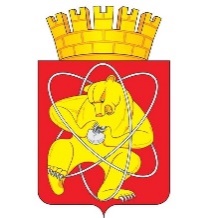 Муниципальное образование «Закрытое административно – территориальное образование  Железногорск Красноярского края»АДМИНИСТРАЦИЯ ЗАТО г. ЖЕЛЕЗНОГОРСКПОСТАНОВЛЕНИЕ25.06.2019                                                                                                 1298г. ЖелезногорскО внесении изменений в постановление Администрации ЗАТО г. Железногорск от 05.11.2013 № 1740 «Об утверждении муниципальной программы «Развитие культуры ЗАТО Железногорск»В соответствии с Бюджетным кодексом Российской Федерации, Федеральным законом от 06.10.2003 № 131-ФЗ «Об общих принципах организации местного самоуправления в Российской Федерации», Уставом ЗАТО Железногорск,ПОСТАНОВЛЯЮ:1. Внести в приложение № 1 к постановлению Администрации ЗАТО г. Железногорск от 05.11.2013 № 1740 «Об утверждении муниципальной программы «Развитие культуры ЗАТО Железногорск» следующие изменения:1.1. Строку «Информация по ресурсному обеспечению муниципальной программы, в том числе разбивка по источникам финансирования по годам реализации программы» Паспорта муниципальной программы ЗАТО Железногорск изложить в новой редакции:«».1.2. Строку «Перечень объектов недвижимого имущества муниципальной собственности ЗАТО Железногорск, подлежащих строительству, реконструкции, техническому перевооружению или приобретению (приложение 3 к настоящему паспорту)» Паспорта муниципальной программы ЗАТО Железногорск изложить в новой редакции:«».1.3. Паспорт муниципальной программы ЗАТО Железногорск дополнить приложением № 3 к паспорту муниципальной программы «Развитие культуры ЗАТО Железногорск» согласно приложению № 1 к настоящему постановлению.2. Приложение № 1 к муниципальной программе «Развитие культуры ЗАТО Железногорск» изложить в новой редакции согласно приложению № 2 к настоящему постановлению.3. Приложение № 2 к муниципальной программе «Развитие культуры ЗАТО Железногорск» изложить в новой редакции согласно приложению № 3 к настоящему постановлению.4. Внести в приложение № 4 к муниципальной программе «Развитие культуры ЗАТО Железногорск» следующие изменения:4.1. Строку «Объемы и источники финансирования подпрограммы на период действия подпрограммы с указанием на источники финансирования по годам реализации подпрограммы» раздела 1 «Паспорт подпрограммы» изложить в новой редакции:«».4.2. Раздел 2.7 изложить в новой редакции:«2.7. Обоснование финансовых, материальных и трудовых затрат (ресурсное обеспечение подпрограммы) с указанием источников финансированияМероприятия подпрограммы реализуются за счет средств местного, федерального, краевого бюджетов и внебюджетных источников.  Общий объем финансирования подпрограммы составляет 245 743 276,83 руб., из них по годам:2019 год – 125 940 506,83  руб., в том числе:120 765 806,83 руб. за счет средств местного бюджета;165 800,00 руб. за счет средств краевого бюджета;5 008 900,00 руб. за счет средств федерального бюджета;2020 год – 59 901 385,00 руб., в том числе:59 735 085,00 руб. за счет средств местного бюджета;166 300,00 руб. за счет средств краевого бюджета;2021 год – 59 901 385,00 руб., в том числе:59 735 085,00 руб. за счет средств местного бюджета;166 300,00 руб. за счет средств краевого бюджета».                4.3. Приложение № 2 к подпрограмме «Культурное наследие» изложить в новой редакции согласно приложению № 4 к настоящему постановлению.5. Внести в приложение № 5 к муниципальной программе «Развитие культуры ЗАТО Железногорск» следующие изменения:5.1. Строку «Объемы и источники финансирования подпрограммы на период действия подпрограммы с указанием на источники финансирования по годам реализации подпрограммы» раздела 1 «Паспорт подпрограммы» изложить в новой редакции:«».5.2. Раздел 2.7 изложить в новой редакции:«2.7. Обоснование финансовых, материальных и трудовых затрат (ресурсное обеспечение подпрограммы) с указанием источников финансированияМероприятия подпрограммы реализуются за счет средств местного, федерального, краевого бюджетов и внебюджетных источников.  Общий объем финансирования подпрограммы составляет 493 342 471,51 руб., из них по годам:2019 год – 187 837 427,51 руб., в том числе179 779 207,51 руб. за счет средств местного бюджета;2 014 555,00 руб. за счет средств краевого бюджета;6 043 665,00 руб. за счет средств федерального бюджета;2020 год – 160 252 522,00 руб., в том числе160 252 522,00 руб. за счет средств местного бюджета;2021 год – 145 252 522,00 руб., в том числе145 252 522,00 руб. за счет средств местного бюджета.».5.3. Приложение № 2 к подпрограмме «Досуг, искусство и народное творчество» изложить в новой редакции согласно приложению № 5 к настоящему постановлению.6. Внести в приложение № 6 к муниципальной программе «Развитие культуры ЗАТО Железногорск» следующие изменения:6.1. Строку «Объемы и источники финансирования подпрограммы на период действия подпрограммы с указанием на источники финансирования по годам реализации подпрограммы» раздела 1 «Паспорт подпрограммы» изложить в новой редакции:«6.2. Раздел 2.7 изложить в новой редакции:«2.7. Обоснование финансовых, материальных и трудовых затрат (ресурсное обеспечение подпрограммы) с указанием источников финансированияМероприятия подпрограммы реализуются за счет средств местного бюджета.Общий объем финансирования подпрограммы составляет 429 203 509,80 руб., из них по годам:2019 год – 148 015 087,80 руб. за счет средств местного бюджета;2020 год – 140 594 211,00  руб. за счет средств местного бюджета;2021 год – 140 594 211,00  руб. за счет средств местного бюджета.».6.3. Приложение № 2 к подпрограмме «Обеспечение условий реализации программы и прочие мероприятия» изложить в новой редакции согласно приложению № 6 к настоящему постановлению.7. Управлению делами Администрации ЗАТО г. Железногорск (Е.В. Андросова) довести настоящее постановление до сведения населения через газету «Город и горожане».8. Отделу общественных связей Администрации ЗАТО г. Железногорск (И.С. Пикалова) разместить настоящее постановление на официальном сайте муниципального образования «Закрытое административно-территориальное образование Железногорск Красноярского края» в информационно-телекоммуникационной сети «Интернет».9. Контроль над исполнением настоящего постановления возложить на заместителя Главы ЗАТО г. Железногорск по социальным вопросам Е.А. Карташова.10. Настоящее постановление вступает в силу после его официального опубликования.Глава ЗАТО г. Железногорск 		 	                                    И.Г. Куксин                                                              Переченьобъектов недвижимого имущества муниципальной собственностиЗАТО Железногорск, подлежащих строительству, реконструкции,техническому перевооружению или приобретениюрублейПеречень мероприятий подпрограммыГлавный специалист по культуре Администрации ЗАТО г. Железногорск												         Е.В. ПарфёноваПриложение № 5к постановлению АдминистрацииЗАТО г. Железногорскот 25.06.2019 № 1298Приложение № 2 к подпрограмме «Досуг, искусство и народное творчество»Перечень мероприятий подпрограммы Главный специалист по культуре Администрации ЗАТО г. Железногорск                                                                                                                   Е.В. ПарфёноваПриложение № 6к постановлению АдминистрацииЗАТО г. Железногорскот 25.06.2019 № 1298Приложение № 2 к подпрограмме «Обеспечение условий реализации программы и прочие мероприятия»Перечень мероприятий подпрограммы «Обеспечение условий реализации программы и прочие мероприятия»Главный специалист по культуре Администрации ЗАТО г. Железногорск				                                                                                Е.В. Парфенова			Информация по ресурсному обеспечению муниципальной программы, в том числе разбивка по источникам финансирования по годам реализации программыобщий объем финансирования программы – 1 187 973,14 руб., в том числе по годам: 2019 год – 468 398 914,14 руб., в том числе:455 165 994,14 руб. за счет средств местного бюджета;2 180 355,00 руб. за счет средств краевого бюджета;11 052 565,00 руб. за счет средств федерального бюджета;2020 год – 367 287 510,00 руб., в том числе:367 121 210,00 руб. за счет средств местного бюджета;166 300,00 руб. за счет средств краевого бюджета;2021 год – 352 287 510,00 руб., в том числе:352 121 210,00 руб. за счет средств местного бюджета;166 300,00 руб. за счет средств краевого бюджетаПеречень объектов недвижимого имущества муниципальной собственности ЗАТО Железногорск, подлежащих строительству, реконструкции, техническому перевооружению или приобретению (приложение 3 к настоящему паспорту)Приложение № 3 к настоящему паспортуОбъемы и источники финансирования подпрограммы на период действия подпрограммы с указанием на источники финансирования по годам реализации подпрограммыОбщий объем финансирования подпрограммы составляет 245 743 276,83 руб., из них по годам:2019 год – 125 940 506,83  руб., в том числе:120 765 806,83 руб. за счет средств местного бюджета;165 800,00 руб. за счет средств краевого бюджета;5 008 900,00 руб. за счет средств федерального бюджета;2020 год – 59 901 385,00 руб., в том числе:59 735 085,00 руб. за счет средств местного бюджета;166 300,00 руб. за счет средств краевого бюджета;2021 год – 59 901 385,00 руб., в том числе:59 735 085,00 руб. за счет средств местного бюджета;166 300,00 руб. за счет средств краевого бюджетаОбъемы и источники финансирования подпрограммы на период действия подпрограммы с указанием на источники финансирования по годам реализации подпрограммыМероприятия подпрограммы реализуются за счет средств местного, федерального, краевого бюджетов и внебюджетных источников.  Общий объем финансирования подпрограммы составляет 493 342 471,51 руб., из них по годам:2019 год – 187 837 427,51 руб., в том числе179 779 207,51 руб. за счет средств местного бюджета;2 014 555,00 руб. за счет средств краевого бюджета;6 043 665,00 руб. за счет средств федерального бюджета;2020 год – 160 252 522,00 руб., в том числе160 252 522,00 руб. за счет средств местного бюджета;2021 год – 145 252 522,00 руб., в том числе145 252 522,00 руб. за счет средств местного бюджетаОбъемы и источники финансирования подпрограммы на период действия подпрограммы с указанием на источники финансирования по годам реализации подпрограммыМероприятия подпрограммы реализуются за счет средств местного бюджета.  Общий объем финансирования подпрограммы составляет 429 203 509,80 руб., из них по годам:2019 год – 148 015 087,80 руб. за счет средств местного бюджета;2020 год – 140 594 211,00  руб. за счет средств местного бюджета;2021 год – 140 594 211,00  руб. за счет средств местного бюджета№ п/пНаименование объекта, территория строительства (приобретения) <*>Мощность объекта с указанием единиц измеренияГоды строительства, реконструкции, технического перевооружения (приобретения) <**>Предполагаемая (предельная) или сметная стоимость объекта <***>Фактическое финансирование всего на 01.01 очередного финансового годаФактическое финансирование всего на 01.01 очередного финансового годаОстаток стоимости объекта в ценах контрактов на 01.01 очередного финансового года <****>Остаток стоимости объекта в ценах контрактов на 01.01 очередного финансового года <****>Объем бюджетных ассигнований, в том числе по годамОбъем бюджетных ассигнований, в том числе по годамОбъем бюджетных ассигнований, в том числе по годамОбъем бюджетных ассигнований, в том числе по годам№ п/пНаименование объекта, территория строительства (приобретения) <*>Мощность объекта с указанием единиц измеренияГоды строительства, реконструкции, технического перевооружения (приобретения) <**>Предполагаемая (предельная) или сметная стоимость объекта <***>Фактическое финансирование всего на 01.01 очередного финансового годаФактическое финансирование всего на 01.01 очередного финансового годаОстаток стоимости объекта в ценах контрактов на 01.01 очередного финансового года <****>Остаток стоимости объекта в ценах контрактов на 01.01 очередного финансового года <****>201920192020202112345667788910Наименование подпрограммы «Досуг, искусство и народное творчество»Наименование подпрограммы «Досуг, искусство и народное творчество»Наименование подпрограммы «Досуг, искусство и народное творчество»Наименование подпрограммы «Досуг, искусство и народное творчество»Наименование подпрограммы «Досуг, искусство и народное творчество»Наименование подпрограммы «Досуг, искусство и народное творчество»Наименование подпрограммы «Досуг, искусство и народное творчество»Наименование подпрограммы «Досуг, искусство и народное творчество»Главный распорядитель Администрация ЗАТО г. ЖелезногорскГлавный распорядитель Администрация ЗАТО г. ЖелезногорскГлавный распорядитель Администрация ЗАТО г. ЖелезногорскГлавный распорядитель Администрация ЗАТО г. ЖелезногорскГлавный распорядитель Администрация ЗАТО г. ЖелезногорскГлавный распорядитель Администрация ЗАТО г. ЖелезногорскГлавный распорядитель Администрация ЗАТО г. ЖелезногорскГлавный распорядитель Администрация ЗАТО г. ЖелезногорскНаименование мероприятия «Реконструкция здания МБУК «Дворец культуры»Наименование мероприятия «Реконструкция здания МБУК «Дворец культуры»Наименование мероприятия «Реконструкция здания МБУК «Дворец культуры»Наименование мероприятия «Реконструкция здания МБУК «Дворец культуры»Наименование мероприятия «Реконструкция здания МБУК «Дворец культуры»Наименование мероприятия «Реконструкция здания МБУК «Дворец культуры»Наименование мероприятия «Реконструкция здания МБУК «Дворец культуры»Наименование мероприятия «Реконструкция здания МБУК «Дворец культуры»Заказчик МКУ «Управление культуры»Заказчик МКУ «Управление культуры»Заказчик МКУ «Управление культуры»Заказчик МКУ «Управление культуры»Заказчик МКУ «Управление культуры»Заказчик МКУ «Управление культуры»Заказчик МКУ «Управление культуры»Заказчик МКУ «Управление культуры»Объект: реконструкция здания МБУК «Дворец культуры»688 зрит. мест2020556 000 000,000,000,00556 000 000,00556 000 000,006 000 000,006 000 000,0015 000 000,000,00в том числе:в том числе:в том числе:в том числе:в том числе:в том числе:в том числе:в том числе:федеральный бюджетфедеральный бюджетфедеральный бюджетфедеральный бюджетфедеральный бюджетфедеральный бюджетфедеральный бюджетфедеральный бюджет0,000,000,000,00краевой бюджеткраевой бюджеткраевой бюджеткраевой бюджеткраевой бюджеткраевой бюджеткраевой бюджеткраевой бюджет0,000,000,000,00местный бюджетместный бюджетместный бюджетместный бюджетместный бюджетместный бюджетместный бюджетместный бюджет6 000 000,006 000 000,0015 000 000,000,00внебюджетные источникивнебюджетные источникивнебюджетные источникивнебюджетные источникивнебюджетные источникивнебюджетные источникивнебюджетные источникивнебюджетные источники0,000,000,000,00Итого по мероприятию «Реконструкция здания МБУК «Дворец культуры»Итого по мероприятию «Реконструкция здания МБУК «Дворец культуры»Итого по мероприятию «Реконструкция здания МБУК «Дворец культуры»Итого по мероприятию «Реконструкция здания МБУК «Дворец культуры»Итого по мероприятию «Реконструкция здания МБУК «Дворец культуры»Итого по мероприятию «Реконструкция здания МБУК «Дворец культуры»Итого по мероприятию «Реконструкция здания МБУК «Дворец культуры»Итого по мероприятию «Реконструкция здания МБУК «Дворец культуры»6 000 000,006 000 000,0015 000 000,000,00в том числе:в том числе:в том числе:в том числе:в том числе:в том числе:в том числе:в том числе:федеральный бюджетфедеральный бюджетфедеральный бюджетфедеральный бюджетфедеральный бюджетфедеральный бюджетфедеральный бюджетфедеральный бюджет0,000,000,000,00краевой бюджеткраевой бюджеткраевой бюджеткраевой бюджеткраевой бюджеткраевой бюджеткраевой бюджеткраевой бюджет0,000,000,000,00местный бюджетместный бюджетместный бюджетместный бюджетместный бюджетместный бюджетместный бюджетместный бюджет6 000 000,006 000 000,0015 000 000,000,00внебюджетные источникивнебюджетные источникивнебюджетные источникивнебюджетные источникивнебюджетные источникивнебюджетные источникивнебюджетные источникивнебюджетные источники0,000,000,000,00Главный специалист по культуре Администрации ЗАТО г. ЖелезногорскГлавный специалист по культуре Администрации ЗАТО г. ЖелезногорскГлавный специалист по культуре Администрации ЗАТО г. ЖелезногорскГлавный специалист по культуре Администрации ЗАТО г. ЖелезногорскГлавный специалист по культуре Администрации ЗАТО г. ЖелезногорскГлавный специалист по культуре Администрации ЗАТО г. ЖелезногорскГлавный специалист по культуре Администрации ЗАТО г. Железногорск               Е.В. Парфёнова               Е.В. Парфёнова               Е.В. Парфёнова               Е.В. ПарфёноваПриложение № 3к постановлению АдминистрацииЗАТО г. Железногорскот _______2018 № _____Приложение №1Приложение № 3к постановлению АдминистрацииЗАТО г. Железногорскот _______2018 № _____Приложение №1Приложение № 3к постановлению АдминистрацииЗАТО г. Железногорскот _______2018 № _____Приложение №1Приложение № 3к постановлению АдминистрацииЗАТО г. Железногорскот _______2018 № _____Приложение №1Приложение № 3к постановлению АдминистрацииЗАТО г. Железногорскот _______2018 № _____Приложение №1Приложение № 3к постановлению АдминистрацииЗАТО г. Железногорскот _______2018 № _____Приложение №1Приложение № 3к постановлению АдминистрацииЗАТО г. Железногорскот _______2018 № _____Приложение №1Приложение № 3к постановлению АдминистрацииЗАТО г. Железногорскот _______2018 № _____Приложение №1Приложение № 3к постановлению АдминистрацииЗАТО г. Железногорскот _______2018 № _____Приложение №1Приложение № 3к постановлению АдминистрацииЗАТО г. Железногорскот _______2018 № _____Приложение №1Приложение № 3к постановлению АдминистрацииЗАТО г. Железногорскот _______2018 № _____Приложение №1Приложение № 3к постановлению АдминистрацииЗАТО г. Железногорскот _______2018 № _____Приложение №1к муниципальной программе "Развитие культуры ЗАТО Железногорск"к муниципальной программе "Развитие культуры ЗАТО Железногорск"к муниципальной программе "Развитие культуры ЗАТО Железногорск"к муниципальной программе "Развитие культуры ЗАТО Железногорск"к муниципальной программе "Развитие культуры ЗАТО Железногорск"к муниципальной программе "Развитие культуры ЗАТО Железногорск"к муниципальной программе "Развитие культуры ЗАТО Железногорск"к муниципальной программе "Развитие культуры ЗАТО Железногорск"к муниципальной программе "Развитие культуры ЗАТО Железногорск"к муниципальной программе "Развитие культуры ЗАТО Железногорск"к муниципальной программе "Развитие культуры ЗАТО Железногорск"к муниципальной программе "Развитие культуры ЗАТО Железногорск"к муниципальной программе "Развитие культуры ЗАТО Железногорск"                         Информация о распределении планируемых расходов по подпрограммам и отдельным мероприятиям                                                                                       муниципальной программы                         Информация о распределении планируемых расходов по подпрограммам и отдельным мероприятиям                                                                                       муниципальной программы                         Информация о распределении планируемых расходов по подпрограммам и отдельным мероприятиям                                                                                       муниципальной программы                         Информация о распределении планируемых расходов по подпрограммам и отдельным мероприятиям                                                                                       муниципальной программы                         Информация о распределении планируемых расходов по подпрограммам и отдельным мероприятиям                                                                                       муниципальной программы                         Информация о распределении планируемых расходов по подпрограммам и отдельным мероприятиям                                                                                       муниципальной программы                         Информация о распределении планируемых расходов по подпрограммам и отдельным мероприятиям                                                                                       муниципальной программы                         Информация о распределении планируемых расходов по подпрограммам и отдельным мероприятиям                                                                                       муниципальной программы                         Информация о распределении планируемых расходов по подпрограммам и отдельным мероприятиям                                                                                       муниципальной программы                         Информация о распределении планируемых расходов по подпрограммам и отдельным мероприятиям                                                                                       муниципальной программы                         Информация о распределении планируемых расходов по подпрограммам и отдельным мероприятиям                                                                                       муниципальной программы                         Информация о распределении планируемых расходов по подпрограммам и отдельным мероприятиям                                                                                       муниципальной программы                         Информация о распределении планируемых расходов по подпрограммам и отдельным мероприятиям                                                                                       муниципальной программы                         Информация о распределении планируемых расходов по подпрограммам и отдельным мероприятиям                                                                                       муниципальной программы                         Информация о распределении планируемых расходов по подпрограммам и отдельным мероприятиям                                                                                       муниципальной программы                         Информация о распределении планируемых расходов по подпрограммам и отдельным мероприятиям                                                                                       муниципальной программы                         Информация о распределении планируемых расходов по подпрограммам и отдельным мероприятиям                                                                                       муниципальной программы                         Информация о распределении планируемых расходов по подпрограммам и отдельным мероприятиям                                                                                       муниципальной программы                         Информация о распределении планируемых расходов по подпрограммам и отдельным мероприятиям                                                                                       муниципальной программы                         Информация о распределении планируемых расходов по подпрограммам и отдельным мероприятиям                                                                                       муниципальной программы                         Информация о распределении планируемых расходов по подпрограммам и отдельным мероприятиям                                                                                       муниципальной программы                         Информация о распределении планируемых расходов по подпрограммам и отдельным мероприятиям                                                                                       муниципальной программы                         Информация о распределении планируемых расходов по подпрограммам и отдельным мероприятиям                                                                                       муниципальной программы                         Информация о распределении планируемых расходов по подпрограммам и отдельным мероприятиям                                                                                       муниципальной программы                         Информация о распределении планируемых расходов по подпрограммам и отдельным мероприятиям                                                                                       муниципальной программы                         Информация о распределении планируемых расходов по подпрограммам и отдельным мероприятиям                                                                                       муниципальной программы                         Информация о распределении планируемых расходов по подпрограммам и отдельным мероприятиям                                                                                       муниципальной программы                         Информация о распределении планируемых расходов по подпрограммам и отдельным мероприятиям                                                                                       муниципальной программы                         Информация о распределении планируемых расходов по подпрограммам и отдельным мероприятиям                                                                                       муниципальной программы                         Информация о распределении планируемых расходов по подпрограммам и отдельным мероприятиям                                                                                       муниципальной программы                         Информация о распределении планируемых расходов по подпрограммам и отдельным мероприятиям                                                                                       муниципальной программы                         Информация о распределении планируемых расходов по подпрограммам и отдельным мероприятиям                                                                                       муниципальной программыПриложение №4Приложение №4Приложение №4Приложение №4Приложение №4Приложение №4Приложение №4Приложение №4Приложение №4от ______2018 № _____от ______2018 № _____от ______2018 № _____от ______2018 № _____от ______2018 № _____от ______2018 № _____от ______2018 № _____от ______2018 № _____от ______2018 № _____от ______2018 № _____от ______2018 № _____от ______2018 № _____Приложение № 2 Приложение № 2 Приложение № 2 "Развитие культуры ЗАТО Железногорск""Развитие культуры ЗАТО Железногорск""Развитие культуры ЗАТО Железногорск""Развитие культуры ЗАТО Железногорск"Приложение № 4к постановлению АдминистрацииЗАТО г. Железногорскот 25.06.2019 № 1298Приложение № 2к подпрограмме «Культурное наследие»Цели, задачи, мероприятия подпрограммыНаименование главного распорядителя бюджетных средствКБККБККБККБКРасходы, рублейРасходы, рублейРасходы, рублейРасходы, рублейОжидаемый результат от реализации подпрограммного мероприятия  (в натуральном выражении)Цели, задачи, мероприятия подпрограммыНаименование главного распорядителя бюджетных средствКЦСРКВСРКФСРКВР201920202021Итого на период Ожидаемый результат от реализации подпрограммного мероприятия  (в натуральном выражении)Цель подпрограммы: сохранение и эффективное использование культурного наследия ЗАТО ЖелезногорскЦель подпрограммы: сохранение и эффективное использование культурного наследия ЗАТО ЖелезногорскЦель подпрограммы: сохранение и эффективное использование культурного наследия ЗАТО ЖелезногорскЦель подпрограммы: сохранение и эффективное использование культурного наследия ЗАТО ЖелезногорскЦель подпрограммы: сохранение и эффективное использование культурного наследия ЗАТО ЖелезногорскЦель подпрограммы: сохранение и эффективное использование культурного наследия ЗАТО ЖелезногорскЦель подпрограммы: сохранение и эффективное использование культурного наследия ЗАТО ЖелезногорскЦель подпрограммы: сохранение и эффективное использование культурного наследия ЗАТО ЖелезногорскЦель подпрограммы: сохранение и эффективное использование культурного наследия ЗАТО ЖелезногорскЦель подпрограммы: сохранение и эффективное использование культурного наследия ЗАТО ЖелезногорскЦель подпрограммы: сохранение и эффективное использование культурного наследия ЗАТО ЖелезногорскЗадача 1. Развитие библиотечного делаЗадача 1. Развитие библиотечного делаЗадача 1. Развитие библиотечного делаЗадача 1. Развитие библиотечного делаЗадача 1. Развитие библиотечного делаЗадача 1. Развитие библиотечного делаЗадача 1. Развитие библиотечного делаЗадача 1. Развитие библиотечного делаЗадача 1. Развитие библиотечного делаЗадача 1. Развитие библиотечного делаЗадача 1. Развитие библиотечного дела1.1 Оказание услуг и выполнение работ библиотекойМКУ «Управление культуры»0810000060733080161049 281 622,44  43 375 292,00  43 375 292,00  136 032 206,44Документовыдача составит 4 164,6 тыс. единиц1.2. Расходы на комплектование книжных фондов библиотек муниципальных образований Красноярского краяМКУ «Управление культуры»08100S48807330801610189 828,27166 300,00166 300,00522 428,27Комплектование книжных фондов МБУК ЦГБ им. М. Горького1.3. Расходы на поддержку отрасли культурыМКУ «Управление культуры»08100L5190733080161041 271,730,000,0041 271,73Комплектование книжных фондов МБУК ЦГБ им. М. Горького1.4. Расходы на подготовительные мероприятия в целях создания модельной библиотекиМКУ «Управление культуры»081000012073308016101 000 000,000,000,001 000 000,001.5. Расходы на создание модельных муниципальных библиотекМКУ «Управление культуры»081А15454073308016105 000 000,000,000,005 000 000,00К концу 2019 года число библиотек, требующих капитального ремонта сократится с 7 единиц до 6 единицЗадача 2. Развитие  музейного делаЗадача 2. Развитие  музейного делаЗадача 2. Развитие  музейного делаЗадача 2. Развитие  музейного делаЗадача 2. Развитие  музейного делаЗадача 2. Развитие  музейного делаЗадача 2. Развитие  музейного делаЗадача 2. Развитие  музейного делаЗадача 2. Развитие  музейного делаЗадача 2. Развитие  музейного делаЗадача 2. Развитие  музейного дела2.1 Оказание услуг и выполнение работ музейно-выставочным центромМКУ «Управление культуры»0810000070733080161020 247 298,0016 359 793,0016 359 793,0052 966 884,00Количество посетителей составит не менее 109,5 тыс. человек2.2. Капитальный ремонт здания МБУК МВЦ по ул. Свердлова, 68Администрация ЗАТО г. Железногорск081000040009080124049 000 000,000,000,0049 000 000,00Выполнение наружных работ – покраска фасада здания, отмостка, установка пандуса, благоустройство прилегающей территории2.3. Обеспечение безопасных и комфортных условий функционирования учреждений культуры: МБУК МВЦ, МБУК ЦГБ им. М. ГорькогоМКУ «Управление культуры»08100001007330801610854 236,390,000,00854 236,39Обеспечение антитеррор. защищенности и сохранности муз. ценностей  МБУК МВЦ. Обследование строительных и ограждающих конструкций здания по ул. Крупской, 8 МБУК ЦГБ 2.4. Материально-техническое оснащение учреждений культуры: МБУК МВЦ, МБУК ЦГБ им. М. Горького МКУ «Управление культуры»08100001107330801610326 250,000,000,00326 250,00Приобретение компьютерной и оргтехники, мебели для библиотеки № 9 (п. Новый Путь)Итого по подпрограмме:X0810000000XXX125 940 506,8359  901 385,0059 901 385,00245 743 276,83В том числе:Главный распорядитель бюджетных средств 1 МКУ «Управление культуры»0810000000733XX76 940 506,8359 901 385,0059 901 385,00196 743 276,83Главный распорядитель бюджетных средств 2Администрация ЗАТО г. Железногорск0810000000009XX49 000 000,000,000,0049 000 000,00Цели, задачи, мероприятия подпрограммыНаименование главного распорядителя бюджетных средствНаименование главного распорядителя бюджетных средствКБККБККБККБККБККБККБККБКРасходы, рублейРасходы, рублейРасходы, рублейРасходы, рублейРасходы, рублейРасходы, рублейОжидаемый результат от реализации подпрограммного мероприятия (в натуральном выражении)Цели, задачи, мероприятия подпрограммыНаименование главного распорядителя бюджетных средствНаименование главного распорядителя бюджетных средствКЦСРКЦСРКВСРКВСРКФСРКФСРКВРКВР20192019202020202021Итогона периодОжидаемый результат от реализации подпрограммного мероприятия (в натуральном выражении)Цель подпрограммы - обеспечение доступа населения ЗАТО Железногорск к культурным благам и участию в культурной жизни Цель подпрограммы - обеспечение доступа населения ЗАТО Железногорск к культурным благам и участию в культурной жизни Цель подпрограммы - обеспечение доступа населения ЗАТО Железногорск к культурным благам и участию в культурной жизни Цель подпрограммы - обеспечение доступа населения ЗАТО Железногорск к культурным благам и участию в культурной жизни Цель подпрограммы - обеспечение доступа населения ЗАТО Железногорск к культурным благам и участию в культурной жизни Цель подпрограммы - обеспечение доступа населения ЗАТО Железногорск к культурным благам и участию в культурной жизни Цель подпрограммы - обеспечение доступа населения ЗАТО Железногорск к культурным благам и участию в культурной жизни Цель подпрограммы - обеспечение доступа населения ЗАТО Железногорск к культурным благам и участию в культурной жизни Цель подпрограммы - обеспечение доступа населения ЗАТО Железногорск к культурным благам и участию в культурной жизни Цель подпрограммы - обеспечение доступа населения ЗАТО Железногорск к культурным благам и участию в культурной жизни Цель подпрограммы - обеспечение доступа населения ЗАТО Железногорск к культурным благам и участию в культурной жизни Цель подпрограммы - обеспечение доступа населения ЗАТО Железногорск к культурным благам и участию в культурной жизни Цель подпрограммы - обеспечение доступа населения ЗАТО Железногорск к культурным благам и участию в культурной жизни Цель подпрограммы - обеспечение доступа населения ЗАТО Железногорск к культурным благам и участию в культурной жизни Цель подпрограммы - обеспечение доступа населения ЗАТО Железногорск к культурным благам и участию в культурной жизни Цель подпрограммы - обеспечение доступа населения ЗАТО Железногорск к культурным благам и участию в культурной жизни Цель подпрограммы - обеспечение доступа населения ЗАТО Железногорск к культурным благам и участию в культурной жизни Цель подпрограммы - обеспечение доступа населения ЗАТО Железногорск к культурным благам и участию в культурной жизни Задача 1. Развитие досуговой деятельности Задача 1. Развитие досуговой деятельности Задача 1. Развитие досуговой деятельности Задача 1. Развитие досуговой деятельности Задача 1. Развитие досуговой деятельности Задача 1. Развитие досуговой деятельности Задача 1. Развитие досуговой деятельности Задача 1. Развитие досуговой деятельности Задача 1. Развитие досуговой деятельности Задача 1. Развитие досуговой деятельности Задача 1. Развитие досуговой деятельности Задача 1. Развитие досуговой деятельности Задача 1. Развитие досуговой деятельности Задача 1. Развитие досуговой деятельности Задача 1. Развитие досуговой деятельности Задача 1. Развитие досуговой деятельности Задача 1. Развитие досуговой деятельности Задача 1. Развитие досуговой деятельности 1.1.  Оказание услуг и выполнение работ культурно – досуговыми учреждениямиМКУ «Управление культуры»МКУ «Управление культуры»МКУ «Управление культуры»08200001407337337330801080161061063 425 548,4663 425 548,4654 469 850,0054 469 850,00172 365 248,46Количество общегородских и массовых мероприятий составит не менее 225 ед.1.2.  Оказание услуг и выполнение работ парком культуры и отдыхаМКУ «Управление культуры»МКУ «Управление культуры»МКУ «Управление культуры»08200001507337337330801080162062032 330 240,2432 330 240,2429 543 905,0029 543 905,0091 418 050,24Количество посетителей составит не менее 472,5 тыс. чел.1.3. Ремонт здания МБУК ДКМКУ «Управление культуры»МКУ «Управление культуры»МКУ «Управление культуры»0820000110733733733080108016106104 000 000,004 000 000,000,000,004 000 000,00Проведение текущего ремонта кровли и крыльца здания МБУК ДК1.4. Капитальный ремонт объектов МАУК ПКиО им. С.М. КироваАдминистрация  ЗАТО г. ЖелезногорскАдминистрация  ЗАТО г. ЖелезногорскАдминистрация  ЗАТО г. Железногорск08200001200090090090801080124024015 000,0015 000,000,000,0015 000,00Завершение капитального ремонта общественного туалета (выполнение отмостки)1.5. Обеспечение безопасных и комфортных условий функционирования учреждений: театров, культурно-досуговых учреждений и паркаМКУ «Управление культуры»МКУ «Управление культуры»МКУ «Управление культуры»0820000160733733733080108016106101 746 599,001 746 599,000,000,001 746 599,00Выполнение мероприятий по устранению нарушений противопожарной безопасности МБУК театр кукол «Золотой ключик», МБУК ДК, МБУК ЦД, МАУК «ПКиО»1.5. Обеспечение безопасных и комфортных условий функционирования учреждений: театров, культурно-досуговых учреждений и паркаМКУ «Управление культуры»МКУ «Управление культуры»МКУ «Управление культуры»082000016073373373308010801620620408 643,00408 643,000,000,00408 643,00Выполнение мероприятий по устранению нарушений противопожарной безопасности МБУК театр кукол «Золотой ключик», МБУК ДК, МБУК ЦД, МАУК «ПКиО»1.6. Реконструкция здания МБУК «Дворец культуры» 1.6. Реконструкция здания МБУК «Дворец культуры» Администрация  ЗАТО г. ЖелезногорскАдминистрация  ЗАТО г. Железногорск08200002000820000200009009080108014104106 000 000,006 000 000,0015 000 000,000,0021 000 000,00Разработка ПСД для проведения реконструкции здания МБУК ДКЗадача 2. Поддержка  искусстваЗадача 2. Поддержка  искусстваЗадача 2. Поддержка  искусстваЗадача 2. Поддержка  искусстваЗадача 2. Поддержка  искусстваЗадача 2. Поддержка  искусстваЗадача 2. Поддержка  искусстваЗадача 2. Поддержка  искусстваЗадача 2. Поддержка  искусстваЗадача 2. Поддержка  искусстваЗадача 2. Поддержка  искусстваЗадача 2. Поддержка  искусстваЗадача 2. Поддержка  искусстваЗадача 2. Поддержка  искусстваЗадача 2. Поддержка  искусстваЗадача 2. Поддержка  искусстваЗадача 2. Поддержка  искусстваЗадача 2. Поддержка  искусства2.1 Оказание услуг и выполнение работ учреждениями театрального искусстваМКУ «Управление культуры»МКУ «Управление культуры»082000013008200001307337330801080161061062 585 676,8162 585 676,8153 175 767,0053 175 767,0053 175 767,00168 937 210,81Количество посетителей составит не менее 129,5 тыс. чел.Задача 3. Поддержка творческих инициатив населения и организаций культурыЗадача 3. Поддержка творческих инициатив населения и организаций культурыЗадача 3. Поддержка творческих инициатив населения и организаций культурыЗадача 3. Поддержка творческих инициатив населения и организаций культурыЗадача 3. Поддержка творческих инициатив населения и организаций культурыЗадача 3. Поддержка творческих инициатив населения и организаций культурыЗадача 3. Поддержка творческих инициатив населения и организаций культурыЗадача 3. Поддержка творческих инициатив населения и организаций культурыЗадача 3. Поддержка творческих инициатив населения и организаций культурыЗадача 3. Поддержка творческих инициатив населения и организаций культурыЗадача 3. Поддержка творческих инициатив населения и организаций культурыЗадача 3. Поддержка творческих инициатив населения и организаций культурыЗадача 3. Поддержка творческих инициатив населения и организаций культурыЗадача 3. Поддержка творческих инициатив населения и организаций культурыЗадача 3. Поддержка творческих инициатив населения и организаций культурыЗадача 3. Поддержка творческих инициатив населения и организаций культурыЗадача 3. Поддержка творческих инициатив населения и организаций культурыЗадача 3. Поддержка творческих инициатив населения и организаций культуры3.1. Сохранение, возрождение и развитие народных художественных промыслов и ремесел (поддержка творческого объединения «Ладья»)0,000,000,000,000,000,003.2. Резерв средств на софинансирование мероприятий по краевым программам в рамках подпрограммы «Досуг, искусство и народное творчество»Финансовое управление Администрации  ЗАТО г. ЖелезногорскФинансовое управление Администрации  ЗАТО г. Железногорск0820000070082000007080180108010801870870200 000,00200 000,000,000,000,00200 000,003.3. Расходы на поддержку творческой деятельности и укрепление материально-технической базы муниципальных театров в населенных пунктах с численностью до 300 тысяч человекМКУ «Управление культуры»МКУ «Управление культуры»08200L466008200L4660733733080108016106109 062 720,009 062 720,000,000,000,009 062 720,00Постановка 4 новых спектаклейЗадача 4. Организация и проведение общероссийских и общегородских праздников, культурных событийЗадача 4. Организация и проведение общероссийских и общегородских праздников, культурных событийЗадача 4. Организация и проведение общероссийских и общегородских праздников, культурных событийЗадача 4. Организация и проведение общероссийских и общегородских праздников, культурных событийЗадача 4. Организация и проведение общероссийских и общегородских праздников, культурных событийЗадача 4. Организация и проведение общероссийских и общегородских праздников, культурных событийЗадача 4. Организация и проведение общероссийских и общегородских праздников, культурных событийЗадача 4. Организация и проведение общероссийских и общегородских праздников, культурных событийЗадача 4. Организация и проведение общероссийских и общегородских праздников, культурных событийЗадача 4. Организация и проведение общероссийских и общегородских праздников, культурных событийЗадача 4. Организация и проведение общероссийских и общегородских праздников, культурных событийЗадача 4. Организация и проведение общероссийских и общегородских праздников, культурных событийЗадача 4. Организация и проведение общероссийских и общегородских праздников, культурных событийЗадача 4. Организация и проведение общероссийских и общегородских праздников, культурных событийЗадача 4. Организация и проведение общероссийских и общегородских праздников, культурных событийЗадача 4. Организация и проведение общероссийских и общегородских праздников, культурных событийЗадача 4. Организация и проведение общероссийских и общегородских праздников, культурных событийЗадача 4. Организация и проведение общероссийских и общегородских праздников, культурных событий4.1 Выполнение работ по обеспечению проведения праздников на территории ЗАТО ЖелезногорскАдминистрация  ЗАТО г. ЖелезногорскАдминистрация  ЗАТО г. Железногорск08200000900820000090009009011301132402408 063 000,008 063 000,008 063 000,008 063 000,008 063 000,0024 189 000,00Обеспечение проведения не менее 36 мероприятийИтого по подпрограмме:ХХ08200000000820000000XXXXXX187 837 427,51187 837 427,51160 252 522,00160 252 522,00145 252 522,00493 342 471,51В том числе:Главный распорядитель бюджетных средств 1 МКУ «Управление культуры»МКУ «Управление культуры»08200000000820000000733733XXXX173 559 427,51173 559 427,51137 189 522,00137 189 522,00137 189 522,00447 938 471,51Главный распорядитель бюджетных средств 2 Администра-ция ЗАТО г. ЖелезногорскАдминистра-ция ЗАТО г. Железногорск08200000000820000000009009XXХХ14 078 000,0014 078 000,0023 063 000,0023 063 000,008 063 000,0045 204 000,00Главный распорядитель бюджетных средств 3Финансовое управление Администрации  ЗАТО г. ЖелезногорскФинансовое управление Администрации  ЗАТО г. Железногорск08200000000820000000801801XXХХ200 000,00200 000,000,000,000,00200 000,00Наименование  программы, подпрограммыНаименование главного распорядителяКБККБККБККБКРасходы, рублейРасходы, рублейРасходы, рублейРасходы, рублейОжидаемый результат от реализации подпрограммного мероприятия (в натуральном выражении)Наименование  программы, подпрограммыНаименование главного распорядителяКЦСРКВСРКФСРКВР201920202021Итого напериодОжидаемый результат от реализации подпрограммного мероприятия (в натуральном выражении)Цель подпрограммы: создание условий для устойчивого развития отрасли «культура» в ЗАТО ЖелезногорскЦель подпрограммы: создание условий для устойчивого развития отрасли «культура» в ЗАТО ЖелезногорскЦель подпрограммы: создание условий для устойчивого развития отрасли «культура» в ЗАТО ЖелезногорскЦель подпрограммы: создание условий для устойчивого развития отрасли «культура» в ЗАТО ЖелезногорскЦель подпрограммы: создание условий для устойчивого развития отрасли «культура» в ЗАТО ЖелезногорскЦель подпрограммы: создание условий для устойчивого развития отрасли «культура» в ЗАТО ЖелезногорскЦель подпрограммы: создание условий для устойчивого развития отрасли «культура» в ЗАТО ЖелезногорскЦель подпрограммы: создание условий для устойчивого развития отрасли «культура» в ЗАТО ЖелезногорскЦель подпрограммы: создание условий для устойчивого развития отрасли «культура» в ЗАТО ЖелезногорскЦель подпрограммы: создание условий для устойчивого развития отрасли «культура» в ЗАТО ЖелезногорскЦель подпрограммы: создание условий для устойчивого развития отрасли «культура» в ЗАТО ЖелезногорскЗадача 1. Развитие системы дополнительного образования в области культуры Задача 1. Развитие системы дополнительного образования в области культуры Задача 1. Развитие системы дополнительного образования в области культуры Задача 1. Развитие системы дополнительного образования в области культуры Задача 1. Развитие системы дополнительного образования в области культуры Задача 1. Развитие системы дополнительного образования в области культуры Задача 1. Развитие системы дополнительного образования в области культуры Задача 1. Развитие системы дополнительного образования в области культуры Задача 1. Развитие системы дополнительного образования в области культуры Задача 1. Развитие системы дополнительного образования в области культуры Задача 1. Развитие системы дополнительного образования в области культуры  1.1 Оказание услуг и выполнение работ учреждениями дополнительного образования в области культурыМКУ «Управление культуры»0830000030733070361090 333 010,8084 986 871, 0084 986 871, 00260 306 752,80Число обучающихся составит 6,3 тыс. человек1.2. Обеспечение безопасных и комфортных условий функционирования учреждений дополнительного образования в области культурыМКУ «Управление культуры»08300000407330703610204 964,000,000,00204 964,00Выполнение мероприятий по устранению нарушений противопожарной безопасности МБУ ДО ДХШЗадача 2. Обеспечение эффективного управления в отрасли «культура»Задача 2. Обеспечение эффективного управления в отрасли «культура»Задача 2. Обеспечение эффективного управления в отрасли «культура»Задача 2. Обеспечение эффективного управления в отрасли «культура»Задача 2. Обеспечение эффективного управления в отрасли «культура»Задача 2. Обеспечение эффективного управления в отрасли «культура»Задача 2. Обеспечение эффективного управления в отрасли «культура»Задача 2. Обеспечение эффективного управления в отрасли «культура»Задача 2. Обеспечение эффективного управления в отрасли «культура»Задача 2. Обеспечение эффективного управления в отрасли «культура»Задача 2. Обеспечение эффективного управления в отрасли «культура»2.1 Обеспечение реализации муниципальной программыМКУ «Управление культуры»0830000020733080111052 430 845,0051 911 897, 0051 911 897, 00156 254 639,002.1 Обеспечение реализации муниципальной программыМКУ «Управление культуры»083000002073308012403 759 268,003 690 443,003 690 443,0011 140 154,002.1 Обеспечение реализации муниципальной программыМКУ «Управление культуры»083000002073308013201 270 000,000,000,001 270 000,002.1 Обеспечение реализации муниципальной программыМКУ «Управление культуры»083000002073308018505 000,005 000,005 000,0015 000,002.2  Расходы на оказание услуг по сбору, обобщению и анализу информации о качестве условий оказания услуг организациями культурыАдминистрация ЗАТО г. Железногорск0830000050009080124012 000,000,000,0012 000,00Расходы по сбору, анализу и обобщению информации в рамках проведения независимой оценки качества условий оказания услуг учреждениями культуры (МБУК театр кукол «Золотой ключик»)Итого по подпрограмме:Х0830000000733ХХ148 015 087,80140 594 211,00140 594 211,00429 203 509,80В том числе:Главный распорядитель бюджетных средств 1МКУ «Управление культуры»0830000000733ХХ148 003 087,80140 594 211,00140 594 211,00429 191 509,80Главный распорядитель бюджетных средств 2Администрация ЗАТО г. Железногорск0830000000009ХХ12 000,000,000,0012 000,00